Smlouva o dílo č. 2022094 dle § 2586 a násl. zákona č.89/2012 Sb., občanského zákoníku, ve znění pozdějších předpisů („Občanský zákoník“)Domov bez bariérIČO: 13583212DIČ: CZ13583212se sídlem: Strozziho 1333, 508 01 Hořicezastoupena: Ing. Renatou Zemkovou, ředitelkoukontakt: Ing. Jana Schovánková, tel.: +420 493 622 827, e-mail: ekonom@usphorice.cz(„Objednatel“)aArjo Czech Republic s.r.o.IČO: 469 62 549DIČ: CZ46962549se sídlem: Na strži 1702/65, Nusle, 140 00 Praha 4spis. zn.: C 274238 vedená u Městského soudu v Prazebankovní spojení: Commerzbank AGč. účtu: 10640888/6200kontakt: Martin Takács, tel: +420 602 581 447, e-mail: martin.takacs@arjo.com („Zhotovitel“)
Předmět smlouvyObjednatel prohlašuje, že je provozovatelem zařízení „Domov bez bariér na adrese Strozziho 1333, 508 01 Hořice („Zařízení“) .Zhotovitel se zavazuje provést dodávku a montáž následujících produktů („Dílo“): * Celková cena za produkty uvedená v tabulce výše je matematicky zaokrouhlena na celé číslo nahoru, nebo dolůZhotovitel se dále zavazuje:předat Objednateli spolu s Dílem návody k obsluze, prohlášení o shodě a certifikáty;zaškolit v rámci provedení Díla obsluhu určenou Objednatelem v rámci prvního zaškolení.Objednatel se zavazuje Dílo převzít a zaplatit cenu Díla podle této smlouvy.
Cena DílaCena Díla je stanovena jako pevná, a to celkovou cenou v tabulce v čl. 1.2 této smlouvy výše („Cena Díla“). Cena díla zahrnuje cenu všech dodaných produktů, dopravy produktů do místa určení, montáže a prvotní zaškolení obsluhy v rámci předání Díla Objednateli dle této smlouvy.Cena Díla nezahrnuje následující položky („Vícenáklady“):cestovné a čas strávený na prvotním (a každém dalším) zaškolení, které bude provedeno z důvodu na straně Objednatele mimo předání Díla Objednateli dle této smlouvy,náklady marného výjezdu dle čl. 5.11 této smlouvy,náklady za dodatečný výjezd po předání Díla nebo opakovaný výjezd potřebný k dokončení Díla z důvodu na straně Objednatele (napojení na energie, kalibrace atd.),náklady na uskladnění produktů dodávaných v rámci Díla po dobu prodlení v termínu dodání produktů a dokončení Díla způsobeném důvody na straně Objednatele, a dále náklady na dodatečné uskladnění produktů dodávaných v rámci Díla dle čl. 5.12 této smlouvy,případné náklady na vícepráce Zhotovitele vzniklé z důvodu na straně Objednatele, zejména nedodržením ujednání této smlouvy Objednatelem, nesprávností, neúplností či nevhodností informací či dokumentace dodaných Objednatelem pro účely Díla či novými požadavky Objednatele nad rámec této smlouvy, na kterých se strany písemně dohodnou.Zhotovitel je oprávněn vyúčtovat Vícenáklady Objednateli samostatně nad rámec Ceny Díla na základě samostatných faktur. Práce jednoho technika v rámci Vícenákladů bude účtována ve výši 1 615 Kč/hod a cestovné jednoho technika ve výši 22 Kč/km. Případné náklady na marný výjezd dalších subdodavatelů budou účtovány dle jejich skutečné výše (stěhovací služba, doprava atd.). Ostatní Vícenáklady budou Zhotovitelem Objednateli účtovány dle jejich skutečné výše.Veškeré částky fakturované Zhotovitelem Objednateli dle této smlouvy budou vždy navýšeny o DPH v zákonné výši.
Platební podmínkyObjednatel je povinen zaplatit Zhotoviteli Cenu Díla po jeho předání Objednateli. Zhotovitel je oprávněn předávat Dálo Objednateli po částech a Objednatel je povinen takové plnění v souladu s touto smlouvou přijmout. Cena Díla a další platby sjednané dle této smlouvy jsou splatné na základě faktury do 30 dnů od jejího doručení Objednateli, a to bankovním převodem na účet Zhotovitele uvedený v úvodu této smlouvy, pokud neurčí Zhotovitel jiný účet (např. na faktuře). Cena Díla se považuje za zaplacenou připsáním celé její částky na účet Zhotovitele.Faktura bude obsahovat náležitosti podle zákona č. 563/1991 Sb., o účetnictví, ve znění pozdějších předpisů a zákona č. 234/2004 Sb., o dani z přidané hodnoty, ve znění pozdějších předpisů („Zákon o DPH“) a soupis fakturovaných prací / produktů.Faktura může být doručena dle volby Zhotovitele na adresu sídla Objednatele nebo elektronicky na e-mailovou adresu Objednatele ekonom@usphorice.cz. Faktura za práce spadající do režimu přenesené daňové povinnosti musí být vystavena v souladu s ustanovením § 92a - § 92e Zákona o DPH. Faktura musí zároveň obsahovat sdělení, že „daň odvede zákazník“ (Objednatel), tedy že je faktura vystavena v režimu přenesené daňové povinnosti.
Čas a místo plněníTermín montáže Díla je: do 8-mi týdnů od podpisu kupní smlouvy.Místem dodání je: Domov bez bariér na adrese Strozziho 1333, 508 01 Hořice .Konkrétní termín (den, hodina) provedení Díla si strany vzájemně odsouhlasí nejpozději 5 pracovních dní předem.
Způsob provedení dílaZhotovitel je povinen provést Dílo na svůj náklad a nebezpečí, a to v koordinaci a s nezbytnou součinností Objednatele. Zhotovitel je oprávněn využít třetí osoby (subdodavatele).Pokud Objednatel předá Zhotoviteli za účelem zhotovení Díla jakýkoliv pokyn (věc, instrukci), je Objednatel odpovědný za jakékoliv vady Díla způsobené takovým pokynem. To neplatí v případech, kdy pokyn Objednatele je zjevně nevhodný a Zhotovitel na to Objednatele při vynaložení dostatečné péče neupozorní. Trvá-li přesto Objednatel na provedení pokynu, musí tak učinit písemně (e-mailem).Objednatel je povinen zajistit Zhotoviteli a jeho subdodavatelům přístup do prostor, ve kterých má být provedena montáž Díla, a to v rozsahu nezbytném pro řádné a včasné provedení Díla, včetně použití nezbytných zařízení (např. výtah).Zhotovitel je oprávněn dovézt veškerý potřebný materiál a produkty na místo zhotovení Díla předem. Objednatel je povinen poskytnout Zhotoviteli na jeho žádost prostory vhodné pro dočasné uskladnění materiálu a produktů a zajistit jejich bezpečnost proti případnému odcizení nebo poškození.Objednatel poskytne Zhotoviteli veškerou součinnost nezbytnou pro provedení montáže Díla. Objednatel je zejména povinen zajistit, že místo montáže bude ve sjednaný den montáže připraveno dle nákresu instalační připravenosti tvořícím Přílohu č. 2 této smlouvy, a dále že Zařízení bude v dostatečné fázi dokončenosti vč. vnitřních dokončovacích prací (tj. zejména dokončení podlah, podhledů, stěn, omítek, elektroinstalace, rozvodů vody a odpadů) tak, aby další případné práce na Zařízení nemohly poškodit Dílo ani jeho jednotlivé části (zejména pak produkty instalované v rámci Díla). Místo montáže musí být čisté. Splnění těchto podmínek je Objednatel povinen Zhotoviteli závazně potvrdit e-mailem nejméně 10 pracovních dní před smluveným zahájením provádění Díla (jinak se termín provádění Díla posune o počet dní odpovídající zpoždění Objednatele). To platí i pro opakované montáže.Objednatel je povinen zajistit Zhotoviteli přístup k energiím potřebným pro provedení montáže (zejména elektrické energii a vodě). Náklady na tyto energie nese Objednatel. Strany se dále dohodly, že Objednatel zajistí na své náklady a nebezpečí odstranění veškerého odpadu a obalů, které v důsledku zhotovení Díla vzniknou.Zhotovitel je povinen dodržovat v rámci objektu, kde má být provedena montáž Díla, opatření bezpečnosti a ochrany zdraví při práci (BOZP) a požární ochrany (PO), s nimiž byl Objednatelem předem písemně seznámen. Zhotovitel je zároveň povinen seznámit s těmito opatřeními své subdodavatele. Jakékoliv změny bezpečnostních předpisů je Objednatel povinen písemně oznámit Zhotoviteli bez zbytečného odkladu, jinak Zhotovitel není odpovědný za jejich porušení. Zhotovitel zároveň nenese odpovědnost za jakoukoliv újmu způsobenou třetím osobám, pokud k jejímu vzniku nedojde v důsledku porušení povinností Zhotovitele.Zhotovitel je povinen vyhotovit záznam (instalační výkaz) o provedení montáže a jednu jeho podepsanou kopii předat Objednateli. Nebude-li místo montáže Díla připraveno ve sjednaný den montáže v souladu s čl. 5.7 výše, je Zhotovitel oprávněn odmítnout provést Dílo (montáž) až do zjednání nápravy. V takovém případě nebude Zhotovitel v prodlení s provedením Díla v souladu s touto smlouvou. O splnění podmínek pro provedení montáže rozhoduje Zhotovitel. Pokud nedojde k provedení a předání Díla ve sjednaný den z jakéhokoliv důvodu na straně Objednatele (zejména z důvodu stavební a instalační nepřipravenosti dle čl. 5.7 výše) jedná se o marný výjezd techniků, který je Zhotovitel oprávněn naúčtovat Objednateli dle čl. 2.3 této smlouvy.Pokud nedojde k provedení Díla ve sjednaný den v souladu s čl. 5.11 výše, je Objednatel povinen poskytnout na své náklady a nebezpečí Zhotoviteli místo pro uskladnění produktů a materiálu dovezených v rámci zhotovování Díla a zajistit je proti poškození, odcizení či jinému znehodnocení až do provedení montáže (tím za ně přebírá veškerou odpovědnost). Uskladnění bude stranami zaznamenáno v instalačním výkazu Zhotovitele, který obě strany podepíší, a bude pořízena fotodokumentace. Pokud Objednatel odmítne instalační výkaz podepsat, Zhotovitel poznamená tuto skutečnost do výkazu a produkty i materiály se budou považovat okamžikem odmítnutí podpisu výkazu za předané v souladu s tímto článkem (včetně všech důsledků). Strany se mohou také dohodnout, že Zhotovitel zajistí na náklady a nebezpečí Objednatele odvoz, uskladnění a opětovné dovezení produktů a materiálu, přičemž na Objednatele se vztahují povinnosti dle první věty tohoto článku až do okamžiku odvozu produktů a materiálu z místa montáže.Zhotovitel splní svou povinnost provést Dílo dokončením a předáním Díla nebo jeho části Objednateli. Předání Díla bude provedeno neprodleně na výzvu Zhotovitele v den dokončení montáže v místě zhotovení. O předání Díla a o zaškolení obsluhy strany vyhotoví písemný protokol. Objednatel není oprávněn odmítnout převzetí Díla z důvodu drobných vad a nedodělků, které nebrání užívání Díla. V takovém případě převezme Objednatel Dílo s těmito vadami a nedodělky, které vytkne v předávacím protokolu a zároveň určí přiměřenou lhůtu k jejich odstranění, která nebude kratší než 15 dní a bude stanovena přiměřeně s ohledem na charakter vytknutého nedodělku nebo vady Díla a způsobu odstranění takové vady nebo nedodělku. Pokud Objednatel v rozporu s touto smlouvou odmítne Dílo nebo jeho část převzít nebo podepsat předávací protokol, Zhotovitel poznamená tuto skutečnost do protokolu a Dílo nebo jeho část se bude považovat okamžikem odmítnutí za předané v souladu s tímto článkem.
SankceV případě prodlení Objednatele se zaplacením jakékoliv částky dle této smlouvy má Zhotovitel nárok na úrok z prodlení v zákonné výši z nezaplacené částky za každý započatý den prodlení.Bude-li Objednatel v prodlení se zaplacením jakékoliv faktury déle než 60 dnů, je Zhotovitel oprávněn písemně odstoupit od této smlouvy s účinky doručením písemného odstoupení Objednateli na adresu sídla Objednatele nebo e-mailem. Strany jsou v takovém případě povinny vydat si na náklady Objednatele vzájemná plnění získaná z této smlouvy do 10 dnů od jejího zániku, nestanoví-li tato smlouva jinak.Žádná ze stran není odpovědná za porušení této smlouvy v případě, že takové porušení nastane v důsledku vyšší moci či jiné podstatné změny okolností. Za vyšší moc se považují mimořádné a nepřekonatelné překážky vzniklé nezávisle na vůli stran a mimo jejich kontrolu, včetně nepředvídatelné, hrozící nebo probíhající války, mobilizace, povstání, stávky, živelných pohrom, pandemie nebo epidemie a opatření orgánů veřejné moci přijatých v jejich důsledku nebo zmaření dodávek v důsledku těchto událostí. V případě, že porušení této smlouvy v důsledku vyšší moci nebo podstatné změny okolností trvá déle, než 90 dní, je každá ze stran oprávněna od této smlouvy odstoupit písemným odstoupením doručeným druhé straně.
Informační povinnostObjednatel se zavazuje zdokumentovat a nahlásit Zhotoviteli neprodleně, nejpozději do 24 hodin, elektronicky na e-mailovou adresu: servis.cz@arjo.com:jakoukoliv nežádoucí příhodu týkající se produktů dodaných Objednateli v rámci Díla; apřevedení (vč. prodeje, darování) nebo přemístění produktů dodaných Objednateli v rámci Díla, případně jejich poskytnutí třetí osobě (vč. pronájmu, zapůjčení).Za nežádoucí příhodu se pro tyto účely rozumí jakákoliv porucha nebo zhoršení vlastností nebo účinnosti produktů, včetně uživatelské chyby v důsledku ergonomických vlastností, jakož i jakýkoliv nedostatek informací poskytnutých výrobcem produktů a jakýkoliv nežádoucí vedlejší účinek, které se týkají nebo by mohly ovlivnit produkty.Objednatel prohlašuje, že na něho ani jeho vlastníky (i na skutečné vlastníky) nejsou uvaleny žádné sankce EU, Spojeného království Velké Británie a Severního Irska nebo USA a nejsou uvedeni na žádném jiném obdobném seznamu obchodních sankcí („Nežádoucí osoba“). Objednatel se zavazuje Zhotovitele neprodleně informovat o jakýchkoliv změnách těchto skutečností.Objednatel se zároveň zavazuje, že produkty dodané Objednateli v rámci Díla nepřevede ani jinak neposkytne třetím osobám, které by naplňovaly znaky Nežádoucí osoby.Objednatel se zavazuje, že v případě převedení či jiného poskytnutí produktů dodaných Objednateli v rámci Díla třetí osobě převede na tuto třetí osobu veškeré závazky vyplývající z tohoto Článku VII, případně jinak tuto třetí osobu zaváže ke všem povinnostem vyplývajícím z tohoto Článku VII tak, aby tyto povinnosti mohl vymáhat přímo Zhotovitel.
ZárukaZhotovitel poskytuje na produkty dodané v rámci Díla záruku v délce 24 měsíců, a v případě náhradních dílů v délce 6 měsíců  (pokud si strany nesjednají v samostatném ujednání / smlouvě jinak). Záruční doba počíná běžet ode dne předání Díla / dodání náhradních dílů Objednateli. Objednatel je povinen vytknout vadu krytou zárukou bez zbytečného odkladu po jejím zjištění. Zhotovitel následně posoudí oprávněnost nároku Objednatele a pokud nárok uzná, zahájí práce na odstranění vytknuté vady do 5 pracovních dnů. Objednatel je povinen zajistit Zhotoviteli přístup do prostor, kde je Dílo (produkty) umístěno, za účelem posouzení oprávněnosti nároku ze záruky a případné odstranění vady vytknuté v záruční době.Objednatel nemá nároky ze záruky v případě, že:Dílo nebo jeho část nebudou používány a obsluhovány dle návodu k použití nebo pokud na Díle budou použity neoriginální díly od jiného výrobce než od společnosti Arjo;závady budou způsobeny mechanickým poškozením, nesprávným zacházením nebo (nedostatečnou) údržbou, případně Dílo nebude servisováno dle návodu k použití autorizovanou osobou s příslušným proškolením a tomu odpovídajícím certifikátem;se jedná o běžné opotřebení nebo o ukončenou životnost Díla nebo jeho části;na Díle budou provedeny jakékoliv změny neoprávněnou osobou, svévolné změny konstrukce nebo zásahy vyvolané Objednatelem, případně jinou neoprávněnou osobou.Objednatel bere na vědomí, že produkty v rámci Díla mohou být servisovány pouze osobami proškolenými Zhotovitelem nebo oprávněným zástupcem Zhotovitele v souladu s § 46 a § 47 zákona č. 89/2021 Sb., o zdravotnických prostředcích, ve znění pozdějších předpisů (autorizované osoby), případně tomu odpovídajícími ustanoveními předchozí právní úpravy. Objednatel se zavazuje tuto povinnost dodržovat.Strany se dohodly, že Zhotovitel bude Objednateli poskytovat servis produktů v rámci Díla (bezpečnostně technické kontroly a opravy), a to na základě samostatných objednávek Objednatele a dle časových možností Zhotovitele a aktuálních cen účtovaných Zhotovitelem v době provádění servisu. Strany si mohou za tímto účelem uzavřít rámcovou smlouvu o poskytování servisu.Po dobu trvání záruční doby dle této smlouvy bude Zhotovitel provádět bezpečnostně technické kontroly produktů v rámci Díla bezplatně, a to v maximálním rozsahu 1x ročně v termínech, které si strany předem písemně (e-mailem) domluví.
Závěrečná ustanoveníTato smlouva se řídí českým právem, zejména Občanským zákoníkem.Tato smlouva nabývá platnosti a účinnosti dnem podpisu všech stran nebo osob jimi zmocněnými.Nebezpečí škody na Díle přechází na Objednatele dnem předání, není-li v této smlouvě výslovně sjednáno jinak. Vlastnictví k Dílu přechází na Objednatele dnem úplného zaplacení Ceny Díla.Objednatel je oprávněn postoupit jakékoliv závazky z této smlouvy jen s předchozím písemným souhlasem Zhotovitele.Objednatel prohlašuje a utvrzuje, že má souhlas všech osob Objednatele, jejichž osobní údaje budou poskytnuty Zhotoviteli v souvislosti s touto smlouvou, k takovému poskytnutí osobních údajů a jejich zpracování předpokládaném touto smlouvou. Přijetí této smlouvy s dodatkem nebo odchylkou není považováno za přijetí a uzavření smlouvy, ale za učinění protinávrhu. Strany vylučují použití § 1740 odst. 3 Občanského zákoníku.Tato smlouva může být měněna jen písemnou formou, nestanoví-li tato smlouva výslovně jinak.Tato smlouva představuje úplnou dohodu mezi stranami ohledně předmětu této smlouvy a nahrazuje veškerá předchozí ujednání, smlouvy či jiné dohody stran v téže věci.Tato smlouva je sepsána ve dvou vyhotoveních, z nichž každá strana obdrží po jednom. V rámci smluvního vztahu dle této smlouvy zpracovává Zhotovitel osobní údaje Objednatele a případně jeho kontaktních osob (zejm. údaje o statutárních orgánech nebo zaměstnancích pověřených ve vztahu k této smlouvě). Objednatel a jeho kontaktní osoby se mohou seznámit s informacemi o zpracování osobních údajů u Zhotovitele v Oznámení o zpracování osobních údajů, které je dostupné na internetových stránkách Zhotovitele: https://www.arjo.com/cs-cz/o-nas/pravni-informace/.V případě, že tato smlouva podléhá povinnosti uveřejnění v registru smluv dle zákona č. 340/2015 Sb., o registru smluv, ve znění pozdějších předpisů, nastává účinnost této smlouvy až jejím uveřejněním. Uveřejnění smlouvy zajistí Objednatel na své náklady neprodleně po jejím uzavření.Strany prohlašují, že obě vstupují do této smlouvy v pozici profesionálů a že žádná z nich nemá při uzavření smlouvy oproti druhé straně výhodnější postavení.Příloha č. 2Nákres instalační připravenosti – sprchový panel s výlevkou (vývod do podlahy)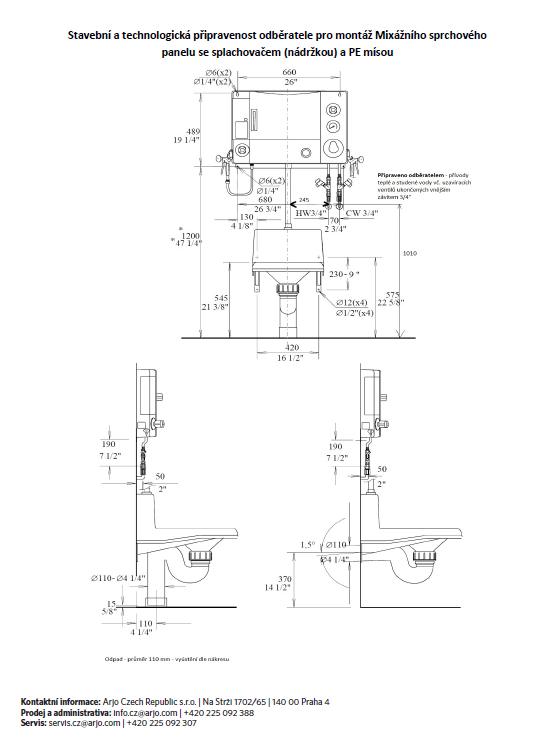 Číslo položkyObchodní názevMnožstvíDPH Cena bez DPHCena s DPHČíslo položkyObchodní názevks%KčKč1BCA1211-04Panel, white, EU, flush tank – sprchový panel11562.380,-71.737,-2080090-0454Flush sink for wall mounting – výlevka ke sprchovému panelu s vývodem do podlahy11537.312,-42.908,80CelkemCelkem99.692,-114.646,-Za ObjednateleZa ZhotoviteleV __________ dne __________V __________ dne ______________________________________________________________Domov bez bariérJméno: Ing. Renata ZemkováFunkce: ředitelkaArjo Czech Republic s.r.o.Jméno: Ing. Jan NavrátilFunkce: na základě plné moci